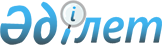 Степногорск қалалық мәслихатының 2023 жылғы 26 желтоқсандағы № 8С-9/8 "2024-2026 жылдарға арналған кенттердің, ауылдардың және ауылдық округтің бюджеттері туралы" шешіміне өзгерістер енгізу туралыАқмола облысы Степногорск қалалық мәслихатының 2024 жылғы 27 наурыздағы № 8С-11/11 шешімі
      Степногорск қалалық мәслихаты ШЕШТІ:
      1. Степногорск қалалық мәслихатының "2024-2026 жылдарға арналған кенттердің, ауылдардың және ауылдық округтің бюджеттері туралы" 2023 жылғы 26 желтоқсандағы № 8С-9/8 шешіміне келесі өзгерістер енгізілсін:
      1-тармақ жаңа редакцияда жазылсын:
      "1. 2024-2026 жылдарға арналған Ақсу кентінің бюджеті тиісінше 1, 2, 3-қосымшаларға сәйкес, соның ішінде 2024 жылға келесі көлемдерде бекітілсін:
      1) кірістер – 169 874 мың теңге, соның ішінде:
      салықтық түсімдер – 15 927 мың теңге;
      салықтық емес түсімдер – 95 мың теңге;
      негізгі капиталды сатудан түсетін түсімдер – 0 мың теңге;
      трансферттердің түсімдері – 153 822 мың теңге;
      2) шығындар – 171 174,8 мың теңге;
      3) қаржы активтерімен операциялар бойынша сальдо – 0 мың теңге, соның ішінде:
      қаржы активтерін сатып алу – 0 мың теңге;
      4) бюджет тапшылығы (профициті) – -1 300,8 мың теңге;
      5) бюджет тапшылығын қаржыландыру (профицитін пайдалану) – 1 300,8 мың теңге.";
      3-тармақ жаңа редакцияда жазылсын:
      "3. 2024-2026 жылдарға арналған Бестөбе кентінің бюджеті тиісінше 4, 5, 6-қосымшаларға сәйкес, соның ішінде 2024 жылға келесі көлемдерде бекітілсін:
      1) кірістер – 133 801 мың теңге, соның ішінде:
      салықтық түсімдер – 31 710 мың теңге;
      салықтық емес түсімдер – 60 мың теңге;
      негізгі капиталды сатудан түсетін түсімдер – 0 мың теңге;
      трансферттердің түсімдері – 102 031 мың теңге;
      2) шығындар – 134 048,8 мың теңге;
      3) қаржы активтерімен операциялар бойынша сальдо – 0 мың теңге, соның ішінде:
      қаржы активтерін сатып алу – 0 мың теңге;
      4) бюджет тапшылығы (профициті) – -247,8 мың теңге;
      5) бюджет тапшылығын қаржыландыру (профицитін пайдалану) – 247,8 мың теңге.";
      5-тармақ жаңа редакцияда жазылсын:
      "5. 2024-2026 жылдарға арналған Заводской кентінің бюджеті тиісінше 7, 8, 9-қосымшаларға сәйкес, соның ішінде 2024 жылға келесі көлемдерде бекітілсін:
      1) кірістер – 98 059,1 мың теңге, соның ішінде:
      салықтық түсімдер – 21 785 мың теңге;
      салықтық емес түсімдер – 844 мың теңге;
      негізгі капиталды сатудан түсетін түсімдер – 0 мың теңге;
      трансферттердің түсімдері – 75 430,1 мың теңге;
      2) шығындар – 98 340,7 мың теңге;
      3) қаржы активтерімен операциялар бойынша сальдо – 0 мың теңге, соның ішінде:
      қаржы активтерін сатып алу – 0 мың теңге;
      4) бюджет тапшылығы (профициті) – -281,6 мың теңге;
      5) бюджет тапшылығын қаржыландыру (профицитін пайдалану) – 281,6 мың теңге.";
      7-тармақ жаңа редакцияда жазылсын:
      "7. 2024-2026 жылдарға арналған Шаңтөбе кентінің бюджеті тиісінше 10, 11, 12-қосымшаларға сәйкес, соның ішінде 2024 жылға келесі көлемдерде бекітілсін:
      1) кірістер – 103 807,7 мың теңге, соның ішінде:
      салықтық түсімдер – 10 607 мың теңге;
      салықтық емес түсімдер – 935 мың теңге;
      негізгі капиталды сатудан түсетін түсімдер – 0 мың теңге;
      трансферттердің түсімдері – 92 265,7 мың теңге;
      2) шығындар – 105 626,4 мың теңге;
      3) қаржы активтерімен операциялар бойынша сальдо – 0 мың теңге, соның ішінде:
      қаржы активтерін сатып алу – 0 мың теңге;
      4) бюджет тапшылығы (профициті) – -1 818,7 мың теңге;
      5) бюджет тапшылығын қаржыландыру (профицитін пайдалану) – 1 818,7 мың теңге.";
      9-тармақ жаңа редакцияда жазылсын:
      "9. 2024-2026 жылдарға арналған Қарабұлақ ауылының бюджеті тиісінше 13, 14, 15-қосымшаларға сәйкес, соның ішінде 2024 жылға келесі көлемдерде бекітілсін:
      1) кірістер – 109 766,8 мың теңге, соның ішінде:
      салықтық түсімдер – 5 303 мың теңге;
      салықтық емес түсімдер – 583 мың теңге;
      негізгі капиталды сатудан түсетін түсімдер – 0 мың теңге;
      трансферттердің түсімдері – 103 880,8 мың теңге;
      2) шығындар – 110 096,1 мың теңге;
      3) қаржы активтерімен операциялар бойынша сальдо – 0 мың теңге, соның ішінде:
      қаржы активтерін сатып алу – 0 мың теңге;
      4) бюджет тапшылығы (профициті) – -329,3 мың теңге;
      5) бюджет тапшылығын қаржыландыру (профицитін пайдалану) – 329,3 мың теңге.";
      11-тармақ жаңа редакцияда жазылсын:
      "11. 2024-2026 жылдарға арналған Изобильный ауылының бюджеті тиісінше 16, 17, 18-қосымшаларға сәйкес, соның ішінде 2024 жылға келесі көлемдерде бекітілсін:
      1) кірістер – 88 832,4 мың теңге, соның ішінде:
      салықтық түсімдер –954 мың теңге;
      салықтық емес түсімдер – 152 мың теңге;
      негізгі капиталды сатудан түсетін түсімдер – 0 мың теңге;
      трансферттердің түсімдері – 87 726,4 мың теңге;
      2) шығындар – 88 834,6 мың теңге;
      3) қаржы активтерімен операциялар бойынша сальдо – 0 мың теңге, соның ішінде:
      қаржы активтерін сатып алу – 0 мың теңге;
      4) бюджет тапшылығы (профициті) – -2,2 мың теңге;
      5) бюджет тапшылығын қаржыландыру (профицитін пайдалану) – 2,2 мың теңге.";
      13-тармақ жаңа редакцияда жазылсын:
      "13. 2024-2026 жылдарға арналған Қырық құдық ауылының бюджеті тиісінше 19, 20, 21-қосымшаларға сәйкес, соның ішінде 2024 жылға келесі көлемдерде бекітілсін:
      1) кірістер – 155 010,1 мың теңге, соның ішінде:
      салықтық түсімдер – 2 066 мың теңге;
      салықтық емес түсімдер – 866,3 мың теңге;
      негізгі капиталды сатудан түсетін түсімдер – 0 мың теңге;
      трансферттердің түсімдері – 152 077,8 мың теңге;
      2) шығындар – 155 071 мың теңге;
      3) қаржы активтерімен операциялар бойынша сальдо – 0 мың теңге, соның ішінде:
      қаржы активтерін сатып алу – 0 мың теңге;
      4) бюджет тапшылығы (профициті) – -60,9 мың теңге;
      5) бюджет тапшылығын қаржыландыру (профицитін пайдалану) – 60,9 мың теңге.";
      15-тармақ жаңа редакцияда жазылсын:
      "15. 2024-2026 жылдарға арналған Бөгенбай ауылдық округінің бюджеті тиісінше 22, 23, 24-қосымшаларға сәйкес, соның ішінде 2024 жылға келесі көлемдерде бекітілсін:
      1) кірістер – 49 524,8 мың теңге, соның ішінде:
      салықтық түсімдер – 1 419 мың теңге;
      салықтық емес түсімдер – 0 мың теңге;
      негізгі капиталды сатудан түсетін түсімдер – 0 мың теңге;
      трансферттердің түсімдері – 48 105,8 мың теңге;
      2) шығындар – 49 668,6 мың теңге;
      3) қаржы активтерімен операциялар бойынша сальдо – 0 мың теңге, соның ішінде:
      қаржы активтерін сатып алу – 0 мың теңге;
      4) бюджет тапшылығы (профициті) – -143,8 мың теңге;
      5) бюджет тапшылығын қаржыландыру (профицитін пайдалану) – 143,8 мың теңге.";
      көрсетілген шешімнің 1, 4, 7, 10, 13, 16, 19, 22, 25-қосымшалары осы шешімнің 1, 2, 3, 4, 5, 6, 7, 8, 9-қосымшаларына сәйкес жаңа редакцияда жазылсын.
      2. Осы шешім 2024 жылғы 1 қаңтардан бастап қолданысқа енгізіледі. 2024 жылға арналған Ақсу кентінің бюджеті 2024 жылға арналған Бестөбе кентінің бюджеті 2024 жылға арналған Заводской кентінің бюджеті 2024 жылға арналған Шаңтөбе кентінің бюджеті 2024 жылға арналған Қарабұлақ ауылының бюджеті 2024 жылға арналған Изобильное ауылының бюджеті 2024 жылға арналған Қырық құдық ауылының бюджеті 2024 жылға арналған Бөгенбай ауылдық округінің бюджеті 2024 жылға арналған қала бюджетінен ағымдағы нысаналы трансферттер
					© 2012. Қазақстан Республикасы Әділет министрлігінің «Қазақстан Республикасының Заңнама және құқықтық ақпарат институты» ШЖҚ РМК
				
      Степногорск қалалық мәслихатың төрағасы

О.Жағыпаров
Степногорск қалалық
мәслихатының
2024 жылғы 27 наурыздағы
№ 8С-11/11 шешіміне
1-қосымшаСтепногорск қалалық
мәслихатының
2023 жылғы 26 желтоқсандағы
№ 8С-9/8 шешіміне
1-қосымша
Санаты
Санаты
Санаты
Санаты
сома
мың теңге
Сыныбы 
Сыныбы 
Сыныбы 
сома
мың теңге
Кіші сыныбы
Кіші сыныбы
сома
мың теңге
Атауы
сома
мың теңге
1
2
3
4
5
I. КІРІСТЕР
169 874
1
Салықтық түсімдер
15 957
01
Табыс салығы
3 030
2
Жеке табыс салығы
3 030
04
Меншікке салынатын салықтар
10 947
1
Мүлікке салынатын салықтар
230
3
Жер салығы
1 610
4
Көлік құралдарына салынатын салық
9 107
05
Тауарларға, жұмыстарға және көрсетілетін қызметтерге салынатын iшкi салықтар
1 980
3
Табиғи және басқа да ресурстарды пайдаланғаны үшiн түсетiн түсiмдер
1 980
2
Салықтық емес түсімдер
95
01
Мемлекеттік меншіктен түсетін кірістер
95
5
Мемлекет меншігіндегі мүлікті жалға беруден түсетін кірістер
95
3
Негізгі капиталды сатудан түсетін түсімдер
0
4
Трансферттердің түсімдері
153 822
02
Мемлекеттік басқарудың жоғары тұрған органдарынан түсетін трансферттер
153 822
3
Аудандардың (облыстық маңызы бар қаланың) бюджетінен трансферттер
153 822
Функционалдық топ
Функционалдық топ
Функционалдық топ
Функционалдық топ
Функционалдық топ
сома
мың теңге
Кіші функция
Кіші функция
Кіші функция
Кіші функция
сома
мың теңге
Бюджеттік бағдарламалардың әкімшісі
Бюджеттік бағдарламалардың әкімшісі
Бюджеттік бағдарламалардың әкімшісі
сома
мың теңге
Бағдарлама
Бағдарлама
сома
мың теңге
Атауы
сома
мың теңге
1
2
3
4
5
6
II. ШЫҒЫНДАР
171 174,8
01
Жалпы сипаттағы мемлекеттiк көрсетілетін қызметтер
59 348,6
1
Мемлекеттiк басқарудың жалпы функцияларын орындайтын өкiлдi, атқарушы және басқа органдар
59 348,6
124
Аудандық маңызы бар қала, ауыл, кент, ауылдық округ әкімінің аппараты
59 348,6
001
Аудандық маңызы бар қала, ауыл, кент, ауылдық округ әкімінің қызметін қамтамасыз ету жөніндегі қызметтер
59 291,6
022
Мемлекеттік органның күрделі шығыстары
57
07
Тұрғын үй-коммуналдық шаруашылық
33 826,1
3
Елді-мекендердікөркейту
33 826,1
124
Аудандық маңызы бар қала, ауыл, кент, ауылдық округ әкімінің аппараты
33 826,1
008
Елді мекендердегі көшелерді жарықтандыру
13 310,1
009
Елдi мекендердiң санитариясын қамтамасыз ету
5 070
011
Елді мекендерді абаттандыру мен көгалдандыру
15 446
12
Көлiкжәне коммуникация
78 000
1
Автомобиль көлiгi
78 000
124
Аудандық маңызы бар қала, ауыл, кент, ауылдық округ әкімінің аппараты
78 000
013
Аудандық маңызы бар қалаларда, ауылдарда, кенттерде, ауылдық округтерде автомобиль жолдарының жұмыс істеуін қамтамасыз ету
8 000
045
Аудандық маңызы бар қалаларда, ауылдарда, кенттерде, ауылдық округтерде автомобиль жолдарын күрделі және орташа жөндеу
70 000
15
Трансферттер
0,1
1
Трансферттер
0,1
124
Аудандық маңызы бар қала, ауыл, кент, ауылдық округ әкімінің аппараты
0,1
048
Пайдаланылмаған (толық пайдаланылмаған) нысаналы трансферттерді қайтару
0,1
IІІ. Таза бюджеттік кредиттеу
0
IV. Қаржы активтерімен операциялар бойынша сальдо
0
Қаржы активтерін сатып алу
0
6
Мемлекеттің қаржы активтерін сатудан түсетін түсімдер
0
V. Бюджет тапшылығы (профициті)
-1 300,8
VI. Бюджет тапшылығын қаржыландыру (профицитін пайдалану)
1 300,8Степногорск қалалық
мәслихатының
2024 жылғы 27 наурыздағы
№ 8С-11/11 шешіміне
2-қосымшаСтепногорск қалалық
мәслихатының
2023 жылғы 26 желтоқсандағы
№ 8С-9/8 шешіміне
4-қосымша
Санаты
Санаты
Санаты
Санаты
сома
мың теңге
Сыныбы 
Сыныбы 
Сыныбы 
сома
мың теңге
Кіші сыныбы
Кіші сыныбы
сома
мың теңге
Атауы
сома
мың теңге
1
2
3
4
5
I. КІРІСТЕР
133 801
1
Салықтық түсімдер
31 710
01
Табыс салығы
5 740
2
Жеке табыс салығы
5 740
04
Меншікке салынатын салықтар
25 412
1
Мүлікке салынатын салықтар
240
3
Жер салығы
152
4
Көлік құралдарына салынатын салық
25 020
05
Тауарларға, жұмыстарға және көрсетілетін қызметтерге салынатын iшкi салықтар
558
3
Табиғи және басқа да ресурстарды пайдаланғаны үшiн түсетiн түсiмдер
558
2
Салықтық емес түсімдер
60
01
Мемлекеттік меншіктен түсетін кірістер
60
5
Мемлекет меншігіндегі мүлікті жалға беруден түсетін кірістер
60
3
Негізгі капиталды сатудан түсетін түсімдер
0
4
Трансферттердің түсімдері
102 031
02
Мемлекеттік басқарудың жоғары тұрған органдарынан түсетін трансферттер
102 031
3
Аудандардың (облыстық маңызы бар қаланың) бюджетінен трансферттер
102 031
Функционалдық топ
Функционалдық топ
Функционалдық топ
Функционалдық топ
Функционалдық топ
сома
мың теңге
Кіші функция
Кіші функция
Кіші функция
Кіші функция
сома
мың теңге
Бюджеттік бағдарламалардың әкімшісі
Бюджеттік бағдарламалардың әкімшісі
Бюджеттік бағдарламалардың әкімшісі
сома
мың теңге
Бағдарлама
Бағдарлама
сома
мың теңге
Атауы
сома
мың теңге
1
2
3
4
5
6
II. ШЫҒЫНДАР
134 048,8
01
Жалпы сипаттағы мемлекеттiк көрсетілетін қызметтер
72 236,4
1
Мемлекеттiк басқарудың жалпы функцияларын орындайтын өкiлдi, атқарушы және басқа органдар
72 236,4
124
Аудандық маңызы бар қала, ауыл, кент, ауылдық округ әкімінің аппараты
72 236,4
001
Аудандық маңызы бар қала, ауыл, кент, ауылдық округ әкімінің қызметін қамтамасыз ету жөніндегі қызметтер
71 753,1
022
Мемлекеттік органның күрделі шығыстары
483,3
07
Тұрғын үй-коммуналдық шаруашылық
7 743,6
3
Елді-мекендердікөркейту
7 743,6
124
Аудандық маңызы бар қала, ауыл, кент, ауылдық округ әкімінің аппараты
7 743,6
008
Елді мекендердегі көшелерді жарықтандыру
2 295,6
009
Елдi мекендердiң санитариясын қамтамасыз ету
2 448
011
Елді мекендерді абаттандыру мен көгалдандыру
3 000
12
Көлiкжәне коммуникация
54 068,7
1
Автомобиль көлiгi
54 068,7
124
Аудандық маңызы бар қала, ауыл, кент, ауылдық округ әкімінің аппараты
54 068,7
013
Аудандық маңызы бар қалаларда, ауылдарда, кенттерде, ауылдық округтерде автомобиль жолдарының жұмыс істеуін қамтамасыз ету
4 068,7
045
Аудандық маңызы бар қалаларда, ауылдарда, кенттерде, ауылдық округтерде автомобиль жолдарын күрделі және орташа жөндеу
50 000
15
Трансферттер
0,1
1
Трансферттер
0,1
124
Аудандық маңызы бар қала, ауыл, кент, ауылдық округ әкімінің аппараты
0,1
048
Пайдаланылмаған (толық пайдаланылмаған) нысаналы трансферттерді қайтару
0,1
IІІ. Таза бюджеттік кредиттеу
0
IV. Қаржы активтерімен операциялар бойынша сальдо
0
Қаржы активтерін сатып алу
0
6
Мемлекеттің қаржы активтерін сатудан түсетін түсімдер
0
V. Бюджет тапшылығы (профициті)
-247,8
VI. Бюджет тапшылығын қаржыландыру (профицитін пайдалану)
247,8Степногорск қалалық
мәслихатының
2024 жылғы 27 наурыздағы
№ 8С-11/11 шешіміне
3-қосымшаСтепногорск қалалық
мәслихатының
2023 жылғы 26 желтоқсандағы
№ 8С-9/8 шешіміне
7-қосымша
Санаты
Санаты
Санаты
Санаты
сома
мың теңге
Сыныбы 
Сыныбы 
Сыныбы 
сома
мың теңге
Кіші сыныбы
Кіші сыныбы
сома
мың теңге
Атауы
сома
мың теңге
1
2
3
4
5
I. КІРІСТЕР
98 059,1
1
Салықтық түсімдер
21 785
01
Табыс салығы
10 400
2
Жеке табыс салығы
10 400
04
Меншікке салынатын салықтар
11 384
1
Мүлікке салынатын салықтар
240
3
Жер салығы
203
4
Көлік құралдарына салынатын салық
10 941
05
Тауарларға, жұмыстарға және көрсетілетін қызметтерге салынатын iшкi салықтар
1
3
Табиғи және басқа да ресурстарды пайдаланғаны үшiн түсетiн түсiмдер
1
2
Салықтық емес түсімдер
844
01
Мемлекеттік меншіктен түсетін кірістер
844
5
Мемлекет меншігіндегі мүлікті жалға беруден түсетін кірістер
844
3
Негізгі капиталды сатудан түсетін түсімдер
0
4
Трансферттердің түсімдері
75 430,1
02
Мемлекеттік басқарудың жоғары тұрған органдарынан түсетін трансферттер
75 430,1
3
Аудандардың (облыстық маңызы бар қаланың) бюджетінен трансферттер
75 430,1
Функционалдық топ
Функционалдық топ
Функционалдық топ
Функционалдық топ
Функционалдық топ
сома
мың теңге
Кіші функция
Кіші функция
Кіші функция
Кіші функция
сома
мың теңге
Бюджеттік бағдарламалардың әкімшісі
Бюджеттік бағдарламалардың әкімшісі
Бюджеттік бағдарламалардың әкімшісі
сома
мың теңге
Бағдарлама
Бағдарлама
сома
мың теңге
Атауы
сома
мың теңге
1
2
3
4
5
6
II. ШЫҒЫНДАР
98 340,7
01
Жалпы сипаттағы мемлекеттiк көрсетілетін қызметтер
61 364,7
1
Мемлекеттiк басқарудың жалпы функцияларын орындайтын өкiлдi, атқарушы және басқа органдар
61 364,7
124
Аудандық маңызы бар қала, ауыл, кент, ауылдық округ әкімінің аппараты
61 364,7
001
Аудандық маңызы бар қала, ауыл, кент, ауылдық округ әкімінің қызметін қамтамасыз ету жөніндегі қызметтер
59 577,7
022
Мемлекеттік органның күрделі шығыстары
1 787
07
Тұрғын үй-коммуналдық шаруашылық
12 781,6
3
Елді-мекендердікөркейту
12 781,6
124
Аудандық маңызы бар қала, ауыл, кент, ауылдық округ әкімінің аппараты
12 781,6
008
Елді мекендердегі көшелерді жарықтандыру
5 581,6
009
Елдi мекендердiң санитариясын қамтамасыз ету
1 550
011
Елді мекендерді абаттандыру мен көгалдандыру
5 650
12
Көлiкжәне коммуникация
24 194,2
1
Автомобиль көлiгi
24 194,2
124
Аудандық маңызы бар қала, ауыл, кент, ауылдық округ әкімінің аппараты
24 194,2
013
Аудандық маңызы бар қалаларда, ауылдарда, кенттерде, ауылдық округтерде автомобиль жолдарының жұмыс істеуін қамтамасыз ету
1 092
045
Аудандық маңызы бар қалаларда, ауылдарда, кенттерде, ауылдық округтерде автомобиль жолдарын күрделі және орташа жөндеу
23 102,2
15
Трансферттер
0,2
1
Трансферттер
0,2
124
Аудандық маңызы бар қала, ауыл, кент, ауылдық округ әкімінің аппараты
0,2
048
Пайдаланылмаған (толық пайдаланылмаған) нысаналы трансферттерді қайтару
0,2
IІІ. Таза бюджеттік кредиттеу
0
IV. Қаржы активтерімен операциялар бойынша сальдо
0
Қаржы активтерін сатып алу
0
6
Мемлекеттің қаржы активтерін сатудан түсетін түсімдер
0
V. Бюджет тапшылығы (профициті)
-281,6
VI. Бюджет тапшылығын қаржыландыру (профицитін пайдалану)
281,6Степногорск қалалық
мәслихатының
2024 жылғы 27 наурыздағы
№ 8С-11/11 шешіміне
4-қосымшаСтепногорск қалалық
мәслихатының
2023 жылғы 26 желтоқсандағы
№ 8С-9/8 шешіміне
10-қосымша
Санаты
Санаты
Санаты
Санаты
сома
мың теңге
Сыныбы 
Сыныбы 
Сыныбы 
сома
мың теңге
Кіші сыныбы
Кіші сыныбы
сома
мың теңге
Атауы
сома
мың теңге
1
2
3
4
5
I. КІРІСТЕР
103 807,7
1
Салықтық түсімдер
10 607
01
Табыс салығы
2 800
2
Жеке табыс салығы
2 800
04
Меншікке салынатын салықтар
7 803
1
Мүлікке салынатын салықтар
155
3
Жер салығы
58
4
Көлік құралдарына салынатын салық
7 590
05
Тауарларға, жұмыстарға және көрсетілетін қызметтерге салынатын iшкi салықтар
4
3
Табиғи және басқа да ресурстарды пайдаланғаны үшiн түсетiн түсiмдер
4
2
Салықтық емес түсімдер
935
01
Мемлекеттік меншіктен түсетін кірістер
935
5
Мемлекет меншігіндегі мүлікті жалға беруден түсетін кірістер
935
3
Негізгі капиталды сатудан түсетін түсімдер
0
4
Трансферттердің түсімдері
92 265,7
02
Мемлекеттік басқарудың жоғары тұрған органдарынан түсетін трансферттер
92 265,7
3
Аудандардың (облыстық маңызы бар қаланың) бюджетінен трансферттер
92 265,7
Функционалдық топ
Функционалдық топ
Функционалдық топ
Функционалдық топ
Функционалдық топ
сома
мың теңге
Кіші функция
Кіші функция
Кіші функция
Кіші функция
сома
мың теңге
Бюджеттік бағдарламалардың әкімшісі
Бюджеттік бағдарламалардың әкімшісі
Бюджеттік бағдарламалардың әкімшісі
сома
мың теңге
Бағдарлама
Бағдарлама
сома
мың теңге
Атауы
сома
мың теңге
1
2
3
4
5
6
II. ШЫҒЫНДАР
105 626,4
01
Жалпы сипаттағы мемлекеттiк көрсетілетін қызметтер
68 941,9
1
Мемлекеттiк басқарудың жалпы функцияларын орындайтын өкiлдi, атқарушы және басқа органдар
68 941,9
124
Аудандық маңызы бар қала, ауыл, кент, ауылдық округ әкімінің аппараты
68 941,9
001
Аудандық маңызы бар қала, ауыл, кент, ауылдық округ әкімінің қызметін қамтамасыз ету жөніндегі қызметтер
67 295,2
022
Мемлекеттік органның күрделі шығыстары
1 646,7
07
Тұрғын үй-коммуналдық шаруашылық
9 869
3
Елді-мекендердікөркейту
9 869
124
Аудандық маңызы бар қала, ауыл, кент, ауылдық округ әкімінің аппараты
9 869
008
Елді мекендердегі көшелерді жарықтандыру
1 729
009
Елдi мекендердiң санитариясын қамтамасыз ету
945
010
Жерлеу орындарын ұстау және туыстары жоқ адамдарды жерлеу
364
011
Елді мекендерді абаттандыру мен көгалдандыру
6 831
12
Көлiкжәне коммуникация
26 815
1
Автомобиль көлiгi
26 815
124
Аудандықмаңызы бар қала, ауыл, кент, ауылдық округ әкімінің аппараты
26 815
013
Аудандық маңызы бар қалаларда, ауылдарда, кенттерде, ауылдық округтерде автомобиль жолдарының жұмыс істеуін қамтамасыз ету
5 315
045
Аудандық маңызы бар қалаларда, ауылдарда, кенттерде, ауылдық округтерде автомобиль жолдарын күрделі және орташа жөндеу
21 500
15
Трансферттер
0,5
1
Трансферттер
0,5
124
Аудандық маңызы бар қала, ауыл, кент, ауылдық округ әкімінің аппараты
0,5
048
Пайдаланылмаған (толық пайдаланылмаған) нысаналы трансферттерді қайтару
0,5
IІІ. Таза бюджеттік кредиттеу
0
IV. Қаржы активтерімен операциялар бойынша сальдо
0
Қаржы активтерін сатып алу
0
6
Мемлекеттің қаржы активтерін сатудан түсетін түсімдер
0
V. Бюджет тапшылығы (профициті)
-1 818,7
VI. Бюджет тапшылығын қаржыландыру (профицитін пайдалану)
1 818,7Степногорск қалалық
мәслихатының
2024 жылғы 27 наурыздағы
№ 8С-11/11 шешіміне
5-қосымшаСтепногорск қалалық
мәслихатының
2023 жылғы 26 желтоқсандағы
№ 8С-9/8 шешіміне
13-қосымша
Санаты
Санаты
Санаты
Санаты
сома
мың теңге
Сыныбы 
Сыныбы 
Сыныбы 
сома
мың теңге
Кіші сыныбы
Кіші сыныбы
сома
мың теңге
Атауы
сома
мың теңге
1
2
3
4
5
I. КІРІСТЕР
109 766,8
1
Салықтық түсімдер
5 303
01
Табыс салығы
1 928
2
Жеке табыс салығы
1 928
04
Меншікке салынатын салықтар
2 503
1
Мүлікке салынатын салықтар
50
3
Жер салығы
3
4
Көлік құралдарына салынатын салық
2 450
05
Тауарларға, жұмыстарға және көрсетілетін қызметтерге салынатын iшкi салықтар
872
3
Табиғи және басқа да ресурстарды пайдаланғаны үшiн түсетiн түсiмдер
872
2
Салықтық емес түсімдер
583
01
Мемлекеттік меншіктен түсетін кірістер
583
5
Мемлекет меншігіндегі мүлікті жалға беруден түсетін кірістер
583
3
Негізгі капиталды сатудан түсетін түсімдер
0
4
Трансферттердің түсімдері
103 880,8
02
Мемлекеттік басқарудың жоғары тұрған органдарынан түсетін трансферттер
103 880,8
3
Аудандардың (облыстық маңызы бар қаланың) бюджетінен трансферттер
103 880,8
Функционалдық топ
Функционалдық топ
Функционалдық топ
Функционалдық топ
Функционалдық топ
сома
мың теңге
Кіші функция
Кіші функция
Кіші функция
Кіші функция
сома
мың теңге
Бюджеттік бағдарламалардың әкімшісі
Бюджеттік бағдарламалардың әкімшісі
Бюджеттік бағдарламалардың әкімшісі
сома
мың теңге
Бағдарлама
Бағдарлама
сома
мың теңге
Атауы
сома
мың теңге
1
2
3
4
5
6
II. ШЫҒЫНДАР
110 096,1
01
Жалпы сипаттағы мемлекеттiк көрсетілетін қызметтер
56 109
1
Мемлекеттiк басқарудың жалпы функцияларын орындайтын өкiлдi, атқарушы және басқа органдар
56 109
124
Аудандық маңызы бар қала, ауыл, кент, ауылдық округ әкімінің аппараты
56 109
001
Аудандық маңызы бар қала, ауыл, кент, ауылдық округ әкімінің қызметін қамтамасыз ету жөніндегі қызметтер
45 119
022
Мемлекеттік органның күрделі шығыстары
10 990
07
Тұрғын үй-коммуналдық шаруашылық
51 987
3
Елді-мекендердікөркейту
51 987
124
Аудандық маңызы бар қала, ауыл, кент, ауылдық округ әкімінің аппараты
51 987
008
Елді мекендердегі көшелерді жарықтандыру
1 600
009
Елдi мекендердiң санитариясын қамтамасыз ету
2 000
011
Елді мекендерді абаттандыру мен көгалдандыру
48 387
12
Көлiкжәне коммуникация
2 000
1
Автомобиль көлiгi
2 000
124
Аудандықмаңызы бар қала, ауыл, кент, ауылдық округ әкімінің аппараты
2 000
013
Аудандық маңызы бар қалаларда, ауылдарда, кенттерде, ауылдық округтерде автомобиль жолдарының жұмыс істеуін қамтамасыз ету
2 000
15
Трансферттер
0,1
1
Трансферттер
0,1
124
Аудандық маңызы бар қала, ауыл, кент, ауылдық округ әкімінің аппараты
0,1
048
Пайдаланылмаған (толық пайдаланылмаған) нысаналы трансферттерді қайтару
0,1
IІІ. Таза бюджеттік кредиттеу
0
IV. Қаржы активтерімен операциялар бойынша сальдо
0
Қаржы активтерін сатып алу
0
6
Мемлекеттің қаржы активтерін сатудан түсетін түсімдер
0
V. Бюджет тапшылығы (профициті)
-329,3
VI. Бюджет тапшылығын қаржыландыру (профицитін пайдалану)
329,3Степногорск қалалық
мәслихатының
2024 жылғы 27 наурыздағы
№ 8С-11/11 шешіміне
6-қосымшаСтепногорск қалалық
мәслихатының
2023 жылғы 26 желтоқсандағы
№ 8С-9/8 шешіміне
16-қосымша
Санаты
Санаты
Санаты
Санаты
сома
мың теңге
Сыныбы 
Сыныбы 
Сыныбы 
сома
мың теңге
Кіші сыныбы
Кіші сыныбы
сома
мың теңге
Атауы
сома
мың теңге
1
2
3
4
5
I. КІРІСТЕР
88 832,4
1
Салықтық түсімдер
954
01
Табыс салығы
140 
2
Жеке табыс салығы
140
04
Меншікке салынатын салықтар
814
1
Мүлікке салынатын салықтар
7
3
Жер салығы
7
4
Көлік құралдарына салынатын салық
800
2
Салықтық емес түсімдер
152
01
Мемлекеттік меншіктен түсетін кірістер
152
5
Мемлекет меншігіндегі мүлікті жалға беруден түсетін кірістер
152
3
Негізгі капиталды сатудан түсетін түсімдер
0
4
Трансферттердің түсімдері
87 726,4
02
Мемлекеттік басқарудың жоғары тұрған органдарынан түсетін трансферттер
87 726,4
3
Аудандардың (облыстық маңызы бар қаланың) бюджетінен трансферттер
87 726,4
Функционалдық топ
Функционалдық топ
Функционалдық топ
Функционалдық топ
Функционалдық топ
сома 
мың теңге
Кіші функция
Кіші функция
Кіші функция
Кіші функция
сома 
мың теңге
Бюджеттік бағдарламалардың әкімшісі
Бюджеттік бағдарламалардың әкімшісі
Бюджеттік бағдарламалардың әкімшісі
сома 
мың теңге
Бағдарлама
Бағдарлама
сома 
мың теңге
Атауы
сома 
мың теңге
1
2
3
4
5
6
II. ШЫҒЫНДАР
88 834,6
01
Жалпы сипаттағы мемлекеттiк көрсетілетін қызметтер
37 608,6
1
Мемлекеттiк басқарудың жалпы функцияларын орындайтын өкiлдi, атқарушы және басқа органдар
37 608,6
124
Аудандық маңызы бар қала, ауыл, кент, ауылдық округ әкімінің аппараты
37 608,6
001
Аудандық маңызы бар қала, ауыл, кент, ауылдық округ әкімінің қызметін қамтамасыз ету жөніндегі қызметтер
37 608,6
07
Тұрғын үй-коммуналдық шаруашылық
28 550
3
Елді-мекендердікөркейту
28 550
124
Аудандық маңызы бар қала, ауыл, кент, ауылдық округ әкімінің аппараты
28 550
008
Елді мекендердегі көшелерді жарықтандыру
17 630
009
Елдi мекендердiң санитариясын қамтамасыз ету
3 500
011
Елді мекендерді абаттандыру мен көгалдандыру
7 420
12
Көлiкжәне коммуникация
22 675
1
Автомобиль көлiгi
22 675
124
Аудандық маңызы бар қала, ауыл, кент, ауылдық округ әкімінің аппараты
22 675
013
Аудандық маңызы бар қалаларда, ауылдарда, кенттерде, ауылдық округтерде автомобиль жолдарының жұмыс істеуін қамтамасыз ету
2 675
045
Аудандық маңызы бар қалаларда, ауылдарда, кенттерде, ауылдық округтерде автомобиль жолдарын күрделі және орташа жөндеу
20 000
15
Трансферттер
1
1
Трансферттер
1
124
Аудандық маңызы бар қала, ауыл, кент, ауылдық округ әкімінің аппараты
1
048
Пайдаланылмаған (толық пайдаланылмаған) нысаналы трансферттерді қайтару
1
IІІ. Таза бюджеттік кредиттеу
0
IV. Қаржы активтерімен операциялар бойынша сальдо
0
Қаржы активтерін сатып алу
0
6
Мемлекеттің қаржы активтерін сатудан түсетін түсімдер
0
V. Бюджет тапшылығы (профициті)
-2,2
VI. Бюджет тапшылығын қаржыландыру (профицитін пайдалану)
2,2Степногорск қалалық
мәслихатының
2024 жылғы 27 наурыздағы
№ 8С-11/11 шешіміне
7-қосымшаСтепногорск қалалық
мәслихатының
2023 жылғы 26 желтоқсандағы
№ 8С-9/8 шешіміне
19-қосымша
Санаты
Санаты
Санаты
Санаты
сома
мың теңге
Сыныбы 
Сыныбы 
Сыныбы 
сома
мың теңге
Кіші сыныбы
Кіші сыныбы
сома
мың теңге
Атауы
сома
мың теңге
1
2
3
4
5
I. КІРІСТЕР
155 010,1
1
Салықтық түсімдер
2 066
01
Табыс салығы
302
2
Жеке табыс салығы
302
04
Меншікке салынатын салықтар
1 339
1
Мүлікке салынатын салықтар
12
3
Жер салығы
2
4
Көлік құралдарына салынатын салық
1 325
05
Тауарларға, жұмыстарға және көрсетілетін қызметтерге салынатын iшкi салықтар
425
3
Табиғи және басқа да ресурстарды пайдаланғаны үшiн түсетiн түсiмдер
425
2
Салықтық емес түсімдер
866,3
01
Мемлекеттік меншіктен түсетін кірістер
866,3
5
Мемлекет меншігіндегі мүлікті жалға беруден түсетін кірістер
866,3
3
Негізгі капиталды сатудан түсетін түсімдер
0
4
Трансферттердің түсімдері
152 077,8
02
Мемлекеттік басқарудың жоғары тұрған органдарынан түсетін трансферттер
152 077,8
3
Аудандардың (облыстық маңызы бар қаланың) бюджетінен трансферттер
152 077,8
Функционалдық топ
Функционалдық топ
Функционалдық топ
Функционалдық топ
Функционалдық топ
сома
мың теңге
Кіші функция
Кіші функция
Кіші функция
Кіші функция
сома
мың теңге
Бюджеттік бағдарламалардың әкімшісі
Бюджеттік бағдарламалардың әкімшісі
Бюджеттік бағдарламалардың әкімшісі
сома
мың теңге
Бағдарлама
Бағдарлама
сома
мың теңге
Атауы
сома
мың теңге
1
2
3
4
5
6
II. ШЫҒЫНДАР
155 071
01
Жалпы сипаттағы мемлекеттiк көрсетілетін қызметтер
32 106,3
1
Мемлекеттiк басқарудың жалпы функцияларын орындайтын өкiлдi, атқарушы және басқа органдар
32 106,3
124
Аудандық маңызы бар қала, ауыл, кент, ауылдық округ әкімінің аппараты
32 106,3
001
Аудандық маңызы бар қала, ауыл, кент, ауылдық округ әкімінің қызметін қамтамасыз ету жөніндегі қызметтер
31 788,3
022
Мемлекеттік органның күрделі шығыстары
318
07
Тұрғын үй-коммуналдық шаруашылық
14 963,8
3
Елді-мекендердікөркейту
14 963,8
124
Аудандық маңызы бар қала, ауыл, кент, ауылдық округ әкімінің аппараты
14 963,8
008
Елді мекендердегі көшелерді жарықтандыру
1 163,8
009
Елдi мекендердiң санитариясын қамтамасыз ету
7 000
011
Елді мекендерді абаттандыру мен көгалдандыру
6 800
12
Көлiкжәне коммуникация
108 000
1
Автомобиль көлiгi
108 000
124
Аудандық маңызы бар қала, ауыл, кент, ауылдық округ әкімінің аппараты
108 000
013
Аудандық маңызы бар қалаларда, ауылдарда, кенттерде, ауылдық округтерде автомобиль жолдарының жұмыс істеуін қамтамасыз ету
8 000
045
Аудандық маңызы бар қалаларда, ауылдарда, кенттерде, ауылдық округтерде автомобиль жолдарын күрделі және орташа жөндеу
100 000
15
Трансферттер
0,9
1
Трансферттер
0,9
124
Аудандық маңызы бар қала, ауыл, кент, ауылдық округ әкімінің аппараты
0,9
048
Пайдаланылмаған (толық пайдаланылмаған) нысаналы трансферттерді қайтару
0,9
IІІ. Таза бюджеттік кредиттеу
0
IV. Қаржы активтерімен операциялар бойынша сальдо
0
Қаржы активтерін сатып алу
0
6
Мемлекеттің қаржы активтерін сатудан түсетін түсімдер
0
V. Бюджет тапшылығы (профициті)
-60,9
VI. Бюджет тапшылығын қаржыландыру (профицитін пайдалану)
60,9Степногорск қалалық
мәслихатының
2024 жылғы 27 наурыздағы
№ 8С-11/11 шешіміне
8-қосымшаСтепногорск қалалық
мәслихатының
2023 жылғы 26 желтоқсандағы
№ 8С-9/8 шешіміне
22-қосымша
Санаты
Санаты
Санаты
Санаты
сома
мың теңге
Сыныбы 
Сыныбы 
Сыныбы 
сома
мың теңге
Кіші сыныбы
Кіші сыныбы
сома
мың теңге
Атауы
сома
мың теңге
1
2
3
4
5
I. КІРІСТЕР
49 524,8
1
Салықтық түсімдер
1 419
01
Табыс салығы
90
2
Жеке табыс салығы
90
04
Меншікке салынатын салықтар
924
1
Мүлікке салынатын салықтар
17
3
Жер салығы
57
4
Көлік құралдарына салынатын салық
850
05
Тауарларға, жұмыстарға және көрсетілетін қызметтерге салынатын iшкi салықтар
405
3
Табиғи және басқа да ресурстарды пайдаланғаны үшiн түсетiн түсiмдер
405
2
Салықтық емес түсімдер
0
3
Негізгі капиталды сатудан түсетін түсімдер
0
4
Трансферттердің түсімдері
48 105,8
02
Мемлекеттік басқарудың жоғары тұрған органдарынан түсетін трансферттер
48 105,8
3
Аудандардың (облыстық маңызы бар қаланың) бюджетінен трансферттер
48 105,8
Функционалдық топ
Функционалдық топ
Функционалдық топ
Функционалдық топ
Функционалдық топ
сома
мың теңге
Кіші функция
Кіші функция
Кіші функция
Кіші функция
сома
мың теңге
Бюджеттік бағдарламалардың әкімшісі
Бюджеттік бағдарламалардың әкімшісі
Бюджеттік бағдарламалардың әкімшісі
сома
мың теңге
Бағдарлама
Бағдарлама
сома
мың теңге
Атауы
сома
мың теңге
1
2
3
4
5
6
II. ШЫҒЫНДАР
49 668,6
01
Жалпы сипаттағы мемлекеттiк көрсетілетін қызметтер
31 886,4
1
Мемлекеттiк басқарудың жалпы функцияларын орындайтын өкiлдi, атқарушы және басқа органдар
31 886,4
124
Аудандық маңызы бар қала, ауыл, кент, ауылдық округ әкімінің аппараты
31 886,4
001
Аудандық маңызы бар қала, ауыл, кент, ауылдық округ әкімінің қызметін қамтамасыз ету жөніндегі қызметтер
30 206,4 
022
Мемлекеттік органның күрделі шығыстары
1 680
07
Тұрғын үй-коммуналдық шаруашылық
3 982
3
Елді-мекендердікөркейту
3 982
124
Аудандық маңызы бар қала, ауыл, кент, ауылдық округ әкімінің аппараты
3 982
008
Елді мекендердегі көшелерді жарықтандыру
582
009
Елдi мекендердiң санитариясын қамтамасыз ету
3 000
011
Елді мекендерді абаттандыру мен көгалдандыру
400
12
Көлiкжәне коммуникация
13 800
1
Автомобиль көлiгi
13 800
124
Аудандық маңызы бар қала, ауыл, кент, ауылдық округ әкімінің аппараты
13 800
013
Аудандық маңызы бар қалаларда, ауылдарда, кенттерде, ауылдық округтерде автомобиль жолдарының жұмыс істеуін қамтамасыз ету
3 800
045
Аудандық маңызы бар қалаларда, ауылдарда, кенттерде, ауылдық округтерде автомобиль жолдарын күрделі және орташа жөндеу
10 000
15
Трансферттер
0,2
1
Трансферттер
0,2
124
Аудандық маңызы бар қала, ауыл, кент, ауылдық округ әкімінің аппараты
0,2
048
Пайдаланылмаған (толық пайдаланылмаған) нысаналы трансферттерді қайтару
0,2
IІІ. Таза бюджеттік кредиттеу
0
IV. Қаржы активтерімен операциялар бойынша сальдо
0
Қаржы активтерін сатып алу
0
6
Мемлекеттің қаржы активтерін сатудан түсетін түсімдер
0
V. Бюджет тапшылығы (профициті)
-143,8
VI. Бюджет тапшылығын қаржыландыру (профицитін пайдалану)
143,8Степногорск қалалық
мәслихатының
2024 жылғы 27 наурыздағы
№ 8С-11/11 шешіміне
9-қосымшаСтепногорск қалалық
мәслихатының
2023 жылғы 26 желтоқсандағы
№ 8С-9/8 шешіміне
25-қосымша
Бюджеттік бағдарламалардың әкімшісі
Атауы
Сомасы
мың теңге
1
2
3
Трансферттер
498 946,6
Ақсу кенті 
әкімінің аппараты
Көше жарығына
10 000
Ақсу кенті 
әкімінің аппараты
Ойын алаңын жайластыруға
14 846
Ақсу кенті 
әкімінің аппараты
Степногорск қаласы, Ақсу кентінің жолдарын орташа жөндеуге
70 000
Ақсу кенті 
әкімінің аппараты
Іссапар шығындары
228
Ақсу кенті 
әкімінің аппараты
құрылыс қоқыстарын шығаруға
2 000
Ақсу кенті 
әкімінің аппараты
жолдарды себуге
5 000
Бестөбе кенті
әкімінің аппараты
Әкімдік ғимаратын ағымдағы жөндеуге
12 000
Бестөбе кенті
әкімінің аппараты
Степногорск қаласы Бестөбе кентінің жолдарын орташа жөндеуге
50 000
Заводской кенті
әкімінің аппараты
Әкімдіктегі акт залын ағымдағы жөндеуге
7 000
Заводской кенті
әкімінің аппараты
Степногорск қаласының заводское кентіндегі аулаішілік өтпелер көшелерінің жабынын орташа жөндеуге
22 901,4
Заводской кенті
әкімінің аппараты
бір жылдық гүлдерді отырғызу үшін
800
Заводской кенті
әкімінің аппараты
жасыл желектерді суаруға
4 200
Заводской кенті
әкімінің аппараты
"Степногорск қаласының заводское кентіндегі көшелер мен аулаішілік өткелдердің жабынын орташа жөндеу" объектісі бойынша техникалық қадағалау инженерінің қызметтеріне
0,8
Заводской кенті
әкімінің аппараты
Іссапар шығындарына
656,3
Заводской кенті
әкімінің аппараты
Қосымша ақшалай төлемдерге
2 910,6
Заводской кенті
әкімінің аппараты
Қоқыс контейнерлік алаңдарын дайындауға
3 000
Заводской кенті
әкімінің аппараты
Көше жарығы үшін жарықдиодты шамдарды сатып алуға
1 000
Заводской кенті
әкімінің аппараты
Заводская кентінде ірі көлемді қоқыстарды шығаруға
1 050
Заводской кенті
әкімінің аппараты
Масалар мен шыбындарға қарсы дезинсекциялық қызметтер
500
Заводской кенті
әкімінің аппараты
Заводская кентінің көше жарығын ағымдағы жөндеуге
5 000
Заводской кенті
әкімінің аппараты
Әкімдіктің акт залы үшін 3 орындық сатып алуға
1 740
Шаңтөбе кенті
әкімінің аппараты
Ұлы Отан соғысына қатысушыларға Даңқ обелискін ағымдағы жөндеуге
2 967
Шаңтөбе кенті
әкімінің аппараты
Жер учаскесіне бағалау жүргізуге
1 995
Шаңтөбе кенті
әкімінің аппараты
Ведомстволық сараптама жүргізуге
480,8
Шаңтөбе кенті
әкімінің аппараты
Шантөбе кентінің автомобиль жолдарын орташа жөндеуге
20 019,2
Шаңтөбе кенті
әкімінің аппараты
жолдарды қысқы күтіп ұстауға
3 000
Шаңтөбе кенті
әкімінің аппараты
Өрт сөндіру депосы ғимаратын ағымдағы жөндеуге
15 000
Шаңтөбе кенті
әкімінің аппараты
Қосымша ақшалай төлемдерге
1 481
Шаңтөбе кенті
әкімінің аппараты
Әкімдік қызметкерлері үшін компьютерлер мен көпфункционалды құрылғылар сатып алуға
954,7
Қарабұлақ ауылы
әкімінің аппараты
Қызметтік автокөлікті сатып алуға
10 990
Қарабұлақ ауылы
әкімінің аппараты
Степногорск қаласы Қарабұлақ ауылында тротуарларды орнатуға 
48 351
Қарабұлақ ауылы
әкімінің аппараты
Жарықтандыру желілері, ҚТҚ, спорт алаңы, балалар алаңы астында жерге құқық белгілейтін құжаттарды дайындауға
2 000
Қарабұлақ ауылы
әкімінің аппараты
Қосымша ақшалай төлемдерге
1 864,8
Қарабұлақ ауылы
әкімінің аппараты
Көше жарығына қызмет көрсету
1 600
Изобильный ауылы әкімінің аппараты
Металл қоршауды орнатуға
7 420
Изобильный ауылы әкімінің аппараты
Іссапар шығындарына
905,7
Изобильный ауылы әкімінің аппараты
Әкімдік ғимаратының шатырын ағымдағы жөндеуге
5 000
Изобильный ауылы әкімінің аппараты
Изобильное ауылының көше жарығын ағымдағы жөндеуге
7 000
Изобильный ауылы әкімінің аппараты
Степногорск қаласының Изобильное ауылының жолдарын күрделі және орташа жөндеуге
20 000
Изобильный ауылы әкімінің аппараты
Шығындарды толықтыруға
1 560,7
Кырык кудыка уылы әкімінің аппараты
Компьютер сатып алуға
318
Кырык кудыка уылы әкімінің аппараты
Степногорск қаласы Қырық құдық ауылы көшелерінің жабынын орташа жөндеуге 
100 000
Кырык кудыка уылы әкімінің аппараты
На установку видеонаблюдения
2 000
Кырык кудыка уылы әкімінің аппараты
Шығындарды толықтыруға
1 748,8
Кырык кудыка уылы әкімінің аппараты
Стихиялық полигондарды жоюға
2 000
Кырык кудыка уылы әкімінің аппараты
жолдарды қысқы күтіп ұстауға
2 000
Кырык кудыка уылы әкімінің аппараты
Қиыршық-құмды жабыны бар жолдарды себуге
1 000
Кырык кудыка уылы әкімінің аппараты
Ағаш конструкцияларды дайындауға және орнатуға
4 300
Әкім аппараты
Бөгенбай ауылдық округі
Іссапар шығындарына
741,6
Әкім аппараты
Бөгенбай ауылдық округі
Степногорск қаласы, Байқоңыс ауылының жолдарын орташа жөндеуге
10 000
Әкім аппараты
Бөгенбай ауылдық округі
Бөгенбай а/о көшелерінің қиыршық тас-қиыршық тас жамылғысына
800
Әкім аппараты
Бөгенбай ауылдық округі
Автомобильге арналған қосалқы бөлшектерді сатып алуға
110
Әкім аппараты
Бөгенбай ауылдық округі
Бөгенбай а / о қоқыс шығаруға
1 000
Әкім аппараты
Бөгенбай ауылдық округі
Байқоңыс ауылына қоқыс шығаруға
2 000
Әкім аппараты
Бөгенбай ауылдық округі
Қосымша ақшалай төлемдерге
1 425,2
Әкім аппараты
Бөгенбай ауылдық округі
Өртке қарсы жабдықты (бөшке, тіркеме, жең, жуу)сатып алуға
1 180
Әкім аппараты
Бөгенбай ауылдық округі
Көшеттерді отырғызу үшін
400
Әкім аппараты
Бөгенбай ауылдық округі
Компьютер сатып алуға
500